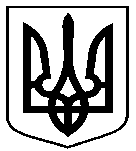 РОЗПОРЯДЖЕННЯМІСЬКОГО ГОЛОВИм. Сумивід   12.07.2018   №  256-РПро створення тимчасової  комісії по здійсненню контролю за утриманням та станом готовності захисних споруд цивільного захисту комунальної форми власності територіальної громади міста СумиЗ метою забезпечення здійснення контролю за утриманням та станом готовності захисних споруд цивільного захисту комунальної форми власності територіальної громади міста Суми, відповідно до пункту 28 частини 2 статті 19 Кодексу цивільного захисту України, розпорядження голови Сумської обласної державної адміністрації від 25.04.2017 № 228-ОД «Про організацію проведення технічної інвентаризації та контролю за станом готовності захисних споруд цивільного захисту (зі змінами)», керуючись пунктом 20 частини четвертої статті 42 Закону України «Про місцеве самоврядування в Україні»:1. Створити тимчасову комісію по здійсненню контролю за утриманням та станом готовності захисних споруд цивільного захисту комунальної форми власності територіальної громади міста Суми (далі – комісія) у складі:                                                                                2Шерстюк                                    - головний спеціаліст відділу надання житлово-                     Людмила Володимирівна         комунальних послуг управління експлуатації та                                                                благоустрою департаменту інфраструктури міста                                                                 Сумської міської ради.2. Комісії до 25.10.2018 здійснити контроль за утриманням та станом готовності захисних споруд цивільного захисту комунальної форми власності територіальної громади міста Суми. 3. Відділу з питань надзвичайних ситуацій та цивільного захисту населення Сумської міської ради (Петров А.Є.):3.1. За результатами роботи комісії скласти акти контролю за утриманням та станом готовності захисних споруд цивільного захисту комунальної форми власності та надати мені відповідну узагальнену інформацію;3.2. Направити представника до Сумського міського відділу управління Державної служби України з надзвичайних ситуацій у Сумській області для участі у комплексних перевірках захисних споруд цивільного захисту. 4. Директору департаменту забезпечення ресурсних платежів Сумської міської ради (Клименко Ю.М.) організувати доступ комісії до об’єктів перевірки.5. У разі персональних змін у складі комісії та/або відсутності членів комісії (хвороба, відпустка, відрядження, звільнення тощо) особи, які виконують обов’язки, входять до складу комісії за посадою.6. Контроль за виконанням даного розпорядження покласти на заступника міського голови з питань діяльності виконавчих органів ради   Журбу О.І.В.о. міського голови з виконавчої роботи                                     В.В. Войтенко                                                                      Петров 70-10-02Розіслати: згідно зі списком розсилкиСписок розсилки розпорядження міського голови  «Про створення тимчасової  комісії по здійсненню контролю за утриманням та станом готовності захисних споруд цивільного захисту комунальної форми власності територіальної громади міста Суми».Начальник відділу з питань надзвичайних  ситуацій та цивільного захисту населенняміської ради                                                                                               А.Є. ПетровЖурбаОлександр Іванович - заступник  міського  голови  з  питань діяльності   виконавчих органів ради, голова комісії;ЗозуляЮлія Вікторівна-головний спеціаліст відділу обліку комунального майна управління майна департаменту забезпечення ресурсних платежів Сумської міської ради;Кудлай Анатолій Павлович- головний спеціаліст сектору цивільного захисту населення відділу з питань надзвичайних ситуацій та цивільного захисту населення Сумської міської ради;№ з/пНазва організаціїПрізвище І.П. керівникаПоштова та електронна адреси1.Департамент інфраструктури міста Сумської міської радиЯременко Г.І.вул. Воскресенська, 8а/1, м. Суми, 40000uim@smr.gov.ua2. Сумський міський відділ управління ДС НС України у Сумській областіКирьянов І.В.вул. Робоча, 69,               м. Суми, 400093.Департамент забезпечення ресурсних платежів Сумської міської радиКлименко Ю.М.вул. Садова, 33,            м. Суми, 40009dresurs@smr.gov.ua4. Начальник відділу з питань надзвичайних ситуацій та цивільного захисту населення Сумської міської радиПетров А.Є.вул. Горького, 21, м. Суми, 40004vns@smr.gov.ua